Контрольная работа по окружающему мируза I полугодие4 класс2 вариантФ.И. класс_____________________________________________________________________________________1. Дайте определение: (5 баллов)Природная зона-это______________________________________________________________________________Гражданин-это__________________________________________________________________________________Сокровища России-это_________________________________________________________________________________________________________________________________________________________________________Карта-это________________________________________________________________________________Государственная граница-это______________________________________________________________________2. Природная зона России, которая является самой теплой по климату (1 балл):А)Зона субтропиков                       В)Зона смешанных и широколиственных лесовБ)Зона степей                                  Г)Зона пустынь3. В каком году была принята Конституция Российской Федерации (1 балл):А)1991          В)1993Б)1992           Г)19944. Какое из перечисленных озер является самым глубоким? (1 балл)А)Телецкое        В)ОнежскоеБ)Байкал             Г)Ладожское5. Дайте характеристику природной зоны: Зона тундры (3 балла)6. Дополните высказывание (1 балл)На территории России около _________ озер. Самое крупное __________________ озеро. Его называют _____.7. Разделите моря на 3 группы по их отношению к океанам: (3 балла)Азовское, Баренцево, Черное, море Лаптевых, Охотское, Карское, Белое, Балтийское, Чукотское, Восточно - Сибирское, Берингово, Японское.Тихий океан:____________________________________________________________________________________Атлантический океан:___________________________________________________________________________Северный Ледовитый океан:______________________________________________________________________8.Перечислите известные вам виды карт: (1 балл)_________________________________________________________________________________________________________________________________________________9.Заполните схему «Части холма и горы»: (1 балл)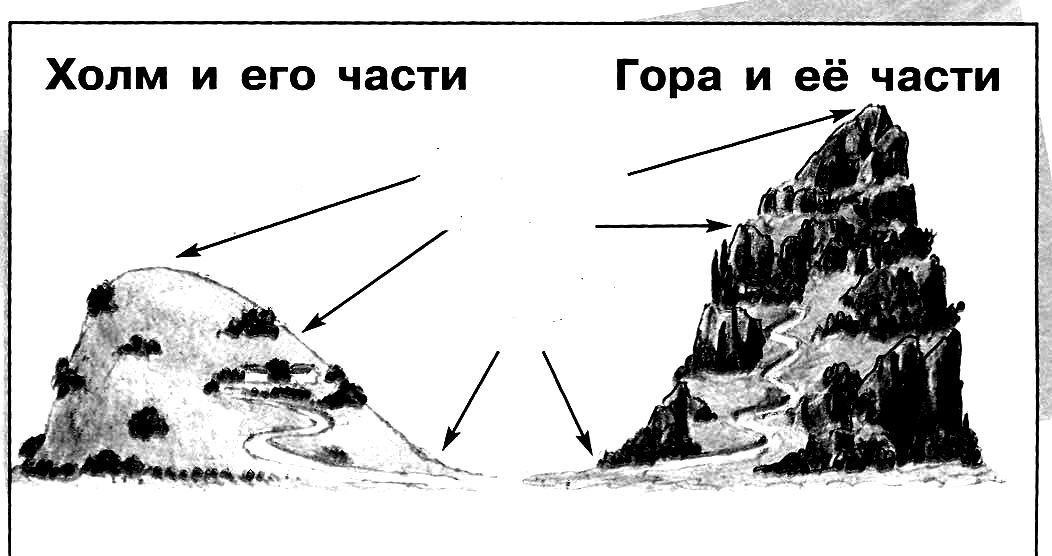 Где располагается Погодные условияРастительный мирЖивотный мир